	It started with the maze… In The Maze Runner Thomas (Dylan O’Brien) woke up as he was being delivered to the glade. He had no memory of who he was or why he’d become a member of a community of young people; among them Minho (Ki Hong Lee), lead maze runner; Newt (Thomas Brodie-Sangster), a good friend and advisor, Gally (Will Poulter), a leader and adversary and Teresa (Kaya Scodelario), the only female glader, with whom Thomas may have a potentially dark history. Together they are trapped, surrounded by 200 foot walls and an ever-changing maze. Bad turns to worse when the gladers finally escape the maze only to discover they are in the middle of a desolate wasteland called The Scorch.  In Maze Runner: The Scorch Trials, Thomas and the surviving gladers met new allies while discovering clues about a mysterious group behind all of their “tests” – an organization known as WCKD. With Maze Runner: The Death Cure the motives of WCKD become clearer: Dr. Ava Paige, WCKD’s executive director is close to what she believes is a cure for the disease known as The Flare, an infection that has decimated the world’s population.  But the cure comes by sacrificing the few young people left in the world who are apparently immune. In order to free those who have been rounded up as test subjects, including his friend Minho, Thomas must now band together with fellow survivors, old and new, and take the battle to what may be the last remaining city and the final stronghold of WCKD. He must break into the super-secure WKCD headquarters and try to bring down the organization from the inside.  Action reaches new heights in this mission-oriented third and final segment of The Maze Runner Series. The Wes Ball-directed adaptation of the bestselling James Dashner YA trilogy is a 20th Century Fox production.  The screenplay was written by T.S. Nowlin. Producers are Ellen Goldsmith-Vein of The Gotham Group, Wyck Godfrey and Marty Bowen of Temple Hill Productions Joe Hartwick, Jr., Wes Ball, and Lee Stollman.  The film is scheduled for a January 26, 2018 release. ABOUT THE PRODUCTION“Long way from the glade, aren’t we?”                                                        -NewtThe Maze Runner, which was the first of a trilogy of stories based on the James Dashner novels, started shooting on May 15, 2013 in Baton Rouge, Louisiana. It brought together a diverse and talented group of young actors.In the original Maze Runner the involuntary inhabitants of the mysterious encampment knows as The Glade were surrounded by an ever-changing maze with 200 foot walls. They were a colony of young men with a singular goal; escape the glade by solving the maze. When Thomas showed up and, shortly after, the glade’s first girl inhabitant Teresa, everything began to change. The way out led them to the truth: they were members in an immense and cruel test.In Maze Runner: The Scorch Trials the “gladers”, as they were now known, discovered that once out of the maze they were not the only participants forced to endure tests.  There were in fact other mazes, other survivors and they were to learn of the organization that had selected them, WCKD.  Thomas, who had become the presumptive leader of the group, didn’t trust the message he was hearing that “WCKD is good.” Breaking free from the compound where they’d been housed after being “rescued” Thomas led the survivors of the original maze and others he had encountered in the new facility out into “the scorch”, a desert wasteland that appeared to be all that was left of the world.  Looking for a rumored safe haven, the group became trapped when Teresa, conflicted about WCKD and its true mission, gave up the hidden location of the surviving assemblage and a WCKD resistance group known as The Right Arm.  Having been betrayed by Teresa, and vowing to save Minho, who has been abducted by WCKD, Thomas concluded The Scorch Trials with a single declaration, “I’m going to put a stop to them.  I’m going to kill Ava Paige.” The woman who had become synonymous with the organization enigmatically named WCKD had now become his nemesis. Maze Runner: The Death Cure, picks up roughly six months after the Scorch Trials ended.  In the final battle of The Scorch the survivors of The Flare, a disease that has devastated the world’s population, have defined their purpose; to find a safe haven away from the influence of WCKD. This exciting conclusion of the Maze Runner trilogy reunites many of the original cast members from 2014’s The Maze Runner; Dylan O’Brien as Thomas; Kaya Scodelario as Teresa; Ki Hong Lee as Minho; Thomas Brodie-Sangster as Newt; Dexter Darden as Frypan and Patricia Clarkson as Dr. Ava Paige along with newer cast members from Maze Runner: The Scorch Trials; Giancarlo Esposito as Jorge, Rosa Salazar as Brenda, Aidan Gillen as Janson, Barry Pepper as Vince and Walton Goggins as Lawrence. The cast, along with many others from the original Maze Runner filmmaking team came together for a three-month long shoot in Cape Town, South Africa where cameras started rolling on March 6, 2017.As the director of all three films Wes Ball describes the differences in the worlds where each story takes place: “The first film, with the maze, was all cement and decay. The second story was the sand and rust of the scorch and this film, The Death Cure, is a world of glass and steel. They each have their own tone and color palate.” But it’s the world of steel and glass, a world that the gladers are not even certain exists that will become the target as they take the battle to WCKD.The battle against WKCD actually started at the end of Scorch Trials. As Ball explains: “In the third book there’s this whole idea of a resistance, a group opposed to WCKD and I thought ‘Wouldn’t it be nice to bring that in early?’” Having the warring factions show up at the end of the second movie is a slight deviation from the book and Ball is grateful to have the latitude to make those kinds of creative adjustments. “There are things that aren’t exactly like the book but they’re inspired by the books and that’s why we’re fortunate that James (Dashner) was on board for all of this stuff and the choices we’re making. We wanted to do what we could with respect to the fans and what they want to see.”James Dashner confirmed his approval, stating, “The fans of the books are very loyal to the stories and very protective of them but some things just work better in a cinematic universe. Wes Ball has been great in finding those things that I think the fans have embraced as well.”  To create this journey the production needed a location that would provide all of the diversity of the scorch, to the city, to the safe haven and everything in between.  To achieve this they traveled to Cape Town, South Africa. Named the World Design Capital in 2014 by the International Council of Societies of Industrial Design, the southern cape provided the perfect backdrop for the “last city” with its tall buildings and modern architecture.  The location also afforded the production the chance to travel to the edge of the Kalahari Desert to shoot the film’s exciting opening train sequence.  The scene, shot over five days near the town of Upington makes for an exciting, hit-the-ground-running, opening sequence.“I think it’s going to be one of the coolest sequences we’ve ever done,” says Dylan O’Brien. “It’s a great way to kick off the film and absolutely sets the tone. The whole movie’s really a rescue mission and it’s a special sequence in this exciting trilogy.”  O’Brien appreciated the scene because it allowed audiences to pick up seamlessly from the last film. “Scorch Trials started at the exact moment that the first film ended.  With this film, it been about six months and you can see that these guys have been busy.  They’ve taken that time to get organized, to come up with a plane and to go save Minho.”Wes Ball describes that instant at the end of Scorch Trials, when the others turn to Thomas and asks if he has a plan, as a defining moment for the character: “You see the leader emerge,” he says simply.  When Death Cure opens, it is clear the team have had time to come up with their plan. They are a different group, organized and on the offensive.   It’s a plan so audacious it requires that they steal an entire moving train car in their attempt to save Minho.“The train heist was good fun,” says Berry Pepper, who plays Vince, a leader of the Right Arm resistance.  “Definitely one of the highlights of filming. It’s amazing, it was so hot out in the Kalahari. I’d be doing an action sequence, leaping from the car, climbing the train, and I’d be soaked to the bone, and then I’d stand around for ten minutes and I’d be dry. The sun was just so baking hot. I’d never experienced that before, that kind of heat. But it was also equally stunning, just beautiful out there. I’d never been in a location like that before, it was a great leg of the shoot, for sure.”Rosa Salazar, who plays Brenda described the location as a very good match for the New Mexico location where Scorch Trials ended.  “When you travel to Upington, you think this could be Albuquerque.  The terrain is extremely similar. This could be wherevers’ville, Montana… then a group of villagers come, and you realize very quickly, you’re in Africa! There’s a completely different thing that happens in your brain when you realize you’re in Africa. You aren’t in Albuquerque or wherevers’ville America. You’re in a place where people still band together and they rise up. Where people have an interest in what’s going on around them and they say it and they vocalize it and they fight. People here, they will fight, they will rise up. And I love that because that’s what this movie is about.”Having rescued a train car full of young people, all immune to The Flare, headed for the test labs of WCKD, the ultimate goal is get everyone to the safe haven. Once again, it is a place that no one was sure really existed.  First introduced in The Scorch Trials when Brenda tells Thomas, “Jorge thinks you guys are a ticket to the safe haven,” it’s a moment screenwriter T. S. Nowlin describes as “the carrot at the end of the stick. The moment they hear there is a paradise.”The one to shepherd the growing number of young people to this new place to live is Vince. “He’s just a survivor,” says Pepper about his character. “I think like everyone he’s been forced to buck up or die. WCKD has the antidote and they pretty much hold everyone’s lives in the palm of their hands. So, he’s trying to survive and take as many people with him as he can.”  For the spectacular beauty of the “safe haven” the filmmakers and cast members went to the South African coastal park Koel Bay and the Kogel Bay Beach Resort.  With sheer mountains jutting up around the scenic beaches, it provided production designer Daniel Dorrance with the perfect spot to create the camp which in many ways mimics the look of the original gladers camp. The difference being, instead of the steep walls of the maze being a prison, the mountains provide security. Bringing an already spectacular location into the Maze Runner universe was a perfect fit for Dorrance’s talent.  As Wes Ball explains, “Dan is really good at taking a practical location and turning into something very cool, unique and special.” “Once we found this beautiful beach,” notes Dorrance, “we knew we could erect tent-like structures on them and have kind of the beginning of their world, which has sort of gone full circle back to the maze, in that they lived off the land.”“I said I had a way in… I didn’t say you were going to like it.”                                                                                           -GallyIn creating the impenetrable WCKD headquarters and laboratory, production used the sleek design of the Cape Town International Convention Center as the exterior.  The interior and the WCKD Lab on the 20th floor was a massive set constructed in a converted warehouse just outside of Cape Town. Construction on the sets began in November, 2016 to be ready for filming in March, 2017.  The set had many different rooms and multiple long corridors creating once again, the feeling of being in a maze, only this time the gladers were trying to break in, not out. The design also allowed filming to take place from one area to the next in long, continuous shots without needing to cut. “Wes shot a lot of stuff in the lab,” confirms Dorrance. “Which was great: you feel like you’ve done a good job designing a set when the director wants to shoot more there; when they’re finding new angles they like, and wanting to shoot more.” Playing the part of Janson, the man responsible rounding up the immunes and for keeping the facility secure, Aidan Gillen credits the production design of the facility for bringing a lot to all the performances.  “The design is fantastic. It’s very easy to act on those sets, you know. It’s not like, ‘Oh here’s a white wall and over there it just stops and there’s a bunch of people standing around’. It really feels like a world that you can inhabit, like the real thing, because it’s all there. You know you can walk down that corridor and there’s another corridor and you can walk into that corridor and there’s a lab and then it brings you back to the other corridor. It’s quite easy to feel it. So, I think the production design plays a big role in this film.”“I was a stranger to you once. Now we’re family. And so are they.”                               -Brenda to JorgeFamily.  It’s something that each of the cast members agree on.  After nearly five years working together on three films they have unquestionably become a family. “We’re going to miss each other,” acknowledges Dylan O’Brien. “We’ll still be in touch obviously, but there’s something special about the set time, spending ridiculous amounts of hours with each other and living in apartments next to one another.  Now, we’re trying to just soak it up as it’s going to be done after this. We want to go out with a bang and hopefully make the best movie of the three. That’s what we’re trying to do.  And, yeah, we genuinely love one another so it’s fun to come to work every day.”Rosa Salazar believes that being given the opportunity to be together off set as well as on truly contributes to the chemistry. “It’s almost like improv. Improvisers spend every second with each other, because they have to become one brain. When they get on stage there is no like, ‘Here’s what I’m doing…’, there are no cues. The cue is in being. It’s just a flick of the eye, it’s in micro expressions and that’s the level to which that Jorge and I have gotten.” She smiles: “We don’t have to over verbalize anything. Because we know each other in and out. We’re one brain.”As somebody who joined the story in the second film, Giancarlo Esposito says family is something that defines the story: “That’s what this film is about, family. I think it’s very unique. When you’re working with people that you like, you want to be around them because you’re doing things creatively on camera that allow you to know them a little better. So when you hang out with them and play pool, maybe have a beer, you know, play foosball afterhours, you learn more about who they are as real people, and that tends to translate to the screen.” Bringing these relationships to the story, Esposito explains, “Jorge’s a mercenary. He’s been out there so long that you find out things about him within this Death Cure movie. Maybe you start to wonder about what allegiance he had before you’ve seen this movie. So for me in a way, it’s watching your children grow up. You have to let them make decisions all on their own, and you have to support those decisions or not. But Jorge starts to change. He starts to have somewhat of a heart and he starts to trust. Trust is a big thing within the family. If you can trust your instincts first and then your offspring second, you may learn something. So I think Jorge’s journey is a bit special in this movie cause he is forced to stand back and really watch these young people make decisions that affect their own lives and that’s what we do with our children.”Dexter Darden describes the family component as one of the key elements both on screen and off. “We’ve been together now for five years so when you hear that term or that word family, it’s like you know you’ve seen people grow up, get married, have kids, go through breakups, go through highs and lows of relationships. At the end of the day no matter what we’ve been through we’ve all still been there for each other. And we’ve had our high moments for sure and we’ve all had our low moments, and that’s part of what growing up is. As long as you can grow up together and you can be there for the highs and lows, that’s what makes it special. And so that’s what we still have now.”Kaya Scoldelario agrees, pointing out it’s the commonalities that cement their bond. “Ki-Hong and I talk about things that we never would have five years ago.  We both have babies that were born ten days apart so we talk about diapers, spit-up, baby things that none of the other guys have any interest in but that’s what makes it exactly like a family.”“That city was WCKD’s base of operations. If it’s still standing it’s the last place you want to be.  It’s the lion’s den.”                                                 -JorgeUncertain if this “last city” had even survived, the “Gladers” knew that somehow gaining entry would be difficult. To then break in to the WKCD headquarters where Minho was being held, that was impossible. For Thomas, setting difficult goals was not unusual.  As Dylan O’Brien says of his character, “In the first movie the challenge was to solve the maze, to break out of the glade.  A big part of the group, led by Gally, wanted no part of that. They looked at the glade as their home and they were safe.  In Scorch Trials we were out of the maze, had a building to live in and were taken care of but there was a price to pay.  In this film, in Death Cure, Thomas wants to break in to the place that caused all of this to save his friend Minho, which he promised he’d do. Most thought it was a crazy plan.”It is Thomas’ fearless approach to any situation that originally attracted director Wes Ball to the trilogy from the start, “The Thomas character is someone that takes that step forward into the unknown when everyone else takes a step back.”Giancarlo Esposito spoke about his character’s conflicted perspective on the audacity of  Thomas’ plan. “It’s a film about not leaving a man behind. You know we’re really trying to find Minho. And that is Thomas’ journey. Jorge is skeptical of it, so are some of the other Gladers. You have a big choice to make when you’re going after one man who has been captured - what do you do with all of those other young people who you’re trying to save? How does that balance out? So it’s a conundrum of sorts. I believe, being a father of four, that you never leave a man behind. And so that really poses a big problem, and also quite a bit of excitement in this film.”Salazar, whose character Brenda joined the group alongside Jorge agrees, “ Thomas is the catalyst. He’s the hero for many, many changes and many, many journeys.” As the target of Thomas’ mission, Dr. Ava Paige, played by Patricia Clarkson, sees the WCKD agenda as a very challenging moral dilemma. She describes her character as someone who truly cares for the immunes but she has a drive to succeed that is above all else. “It’s an almost heartbreaking relationship with Thomas. If there’s someone who can deeply affect and touch Ava, it’s Thomas.” Clarkson says. She goes on to explain how failure is not something her character handles easily, “I don’t think she ever thought it would be a part of her life to fail. And she has that very powerful line to Janson when she says ‘it’s not about giving up, it’s actually knowing when you’ve lost.’” As much as all the characters have maintained the family bond through the first two films, this time with a direct assault on WCKD the strategy has become one of divide and conquer, requiring the group to split into teams to become even stronger. Dylan O’Brien talks about Thomas’ newest mission, “In the first movies we were all always together, on screen and off. We’re all still working together but it’s different parts of the same mission so I end up doing a lot of scenes with Will and Thomas. It’s more mission oriented so we’re all working to get back together.” “They can’t hide behind their walls                       forever. Day’s gonna come, WCKD’s gonna pay for everything they’ve done.”                                                                            -GallyIn the first film, the gladers primary goal was to escape. In the second film, they were on the run, staying barely a step ahead of WCKD. Now, as they turn the tables and are on the offensive they find help from an unlikely source: Gally.  Thought to have been killed while turning against the others in the last moments before escaping the maze, their old companion and Thomas’ adversary is on the forefront of the war against WKCD. As many fans of the Maze Runner novels know, Gally makes his surprise return in the third book but as author James Dashner describes it, “Gally was the one who, when back in the maze, never wanted to rock the boat.  Now, he’s back and he’s a soldier leading the war against WCKD.  The others, especially Thomas, don’t trust him but now Gally wants to defeat WCKD, he wants to bring them down.” For Will Poulter the chance to return to the story as Gally was a great opportunity. “They had left me to die, they saw Gally kill Chuck but Gally was infected.  He has this whole new life that has happened since they were together in the maze and he’s a soldier with the Right Arm and he has the opportunity to make amends, if that’s possible so it’s great to be back.” Welcome to the safe haven.                                         -Vince As the gladers pursue their mission to rescue Minho, they also have a chance to save many of the other immune children captured by WCKD and to be used as test subjects. The tests WKCD is conducting are their attempt to see if the immunes might have what is needed to make a serum to cure the flare. Playing WCKD’s authoritative, mysterious executive director, Patricia Clarkson explains that Dr. Ava Paige’s mission is an important one. “There was a line in the script that we could be responsible for wiping the human race clean from this planet. I think to her, she’s saving the world. It’s that big in her mind.” Clarkson also acknowledges that the method may be less than compassionate but that it’s simply the nature of her character. “I think she has a very strong agenda, obviously, and people’s feelings, thoughts, emotion are not a large part of her life. They’re not particularly important to her. What is important to her is survival. I think as we moved through the three episodes, through the three installments, in this third one you see a slightly more personal side to Ava. You see how she lives in a way. You see she’s more affected by human contact or human interaction. I think ultimately you find out in the end she really thought she was doing the right thing.”Director Wes Ball confirms that compassionate side saying, “I’ve always said that Janson is the real villain of the series.” Aidan Gillen attributes Janson’s villainy to simply being devious and a bit power hungry. “Janson, the character that I play is an employee if you like, of the WCKD corporation. But a very ambitious employee, and I’m not just talking about a drone. He’s almost like a secret policeman or something. I mean I didn’t give too much away when we were starting off the last film because Janson was initially introduced into the story, or to the kids, if we can call them that, as providing a potential way out or maybe a good guy within this corporate prison environment. But it turns out he wasn’t that. We got to see that through the course of the film. At this stage in the story he is even more driven and ruthless and reckless and ambitious you know, with an eye to, I guess, running the show.”  Though Ava Paige is behind the ever-repeating message “WCKD is good” there’s plenty of doubt about that in Rosa Salazar’s mind. Her character Brenda doesn’t believe for a moment that WKCD is the altruistic organization they present themselves to be. “I don’t believe WCKD is good and here’s why. They’re trampling on the people in order to make money while at the same time telling people we’re trying to help. They’re harvesting the serum from innocent children. They’re trying to capitalize on a very devastating epidemic. They’re not doing it for us, and they’re not doing it for the good of the people, and they’re not doing it to save lives, which is the bulls**t that they hock, they’re doing it so that they can make a coin.”At the end of the adventure Giancarlo Esposito credits the filmmakers for doing exactly what needed to be done when creating the scope and scale of this final film in the Maze Runner series. “I love it.” he says. “It’s not only giant but it’s also very specific in that it reflects a modern day dystopian western. We’ve been in some really remote locations out in the Kalahari and we’ve been out in Saint Helena Bay by the ocean. You really get taken away by the geography of where we’re shooting this film in South Africa. The trains that were shipped in and loaded off of trucks and put onto the train tracks and actually ran back and forth, it’s unimaginable, the scale of the film. It allows me as an actor to feel like there’s really been not only thought put into things, but money invested, real vision to be able to play on a big grand scale and that’s what movies are. We want to be taken away when we go to the movies. And I certainly as an actor in the movie have been taken away by just shooting this one. I can’t wait to see what it looks like on film.”The artist whose vision first brought the story to the screen five years ago is the same one who will bring it to its conclusion in The Death Cure, director Wes Ball. The fact that there’s a single vision, one director for the entire franchise, is very much appreciated by the cast.Thomas Brodie-Sangster smiles as he relates that Ball’s enthusiasm has never faltered. “He’ll often be describing the way he sees a scene playing out, being very animated with lots of sound effects and then before you know it he’s actually playing all the characters. It’s great fun in getting in to the story.”Patricia Clarkson whose role has grown significantly with each installment says, “I don’t think any of these films would work without Wes. It’s a singular vision that he has. I don’t think it’s like a franchise. I think it is just one very long movie. Wes has a very specific style, a very specific vision. His tone is uniquely his and nobody else. It just wouldn’t work, these films, without Wes. They’re so personal to him, and they’re so specific, he’s really a dreamboat. I mean he’s so lovely to work with because he’s so enthusiastic - he’s still a kid. I mean he’s not, but he is! I think that’s why people love the films. Because he’s in them.” Giancarlo Esposito appreciates the rhythm the actor/director relationship has found after three films: “You’re always in a place where you’re loose and creative. Some actors don’t like that, they don’t want to come up with anything, but with Wes, with this being the third film that he’s done of this series, it’s a tribute to him because he could be onto much larger films. I’m sure he’s had those offers and he could duck out of this. But instead he really wants to cut his teeth and finish what he started. His vision is so linked to so many different pieces of this. We shoot things, but a lot of this is green screen and visual effects that he has to put in later. So he knows that and remembers what screen directions he wants and where he wants you to look and what moments he needs you not to talk at all, but just to look and he knows how he’s going cut it together. So I applaud him for keeping all of those pieces in his head. He guides you through shots which are very important because it takes an imagination, a very big imagination, to cultivate that kind of filmmaking. He’s gentle, graceful, calm, he listens, and he’s excited. What else could you ask for?”Esposito also acknowledges that at this stage, Ball knows when to step aside and let the actors figure out what comes naturally.  “I love what Dylan does because when we get into a situation where we have to stop for a minute and slow it down and talk about what motivates character, Dylan is at the forefront of that. You know we have scenes where you could buy what he’s saying, then he realizes ‘Oh, I said something like this three scenes ago. So let me figure out what I can say that’s a little bit different. Let me figure out how to have a little bit of a different attitude,’ and he’s very thorough in his work. I really love working with Dylan because he has the ability to think out of the box. We had a scene with Dylan and Barry Pepper, who plays Vince, and myself and Rosa and Dexter, where we’re all standing around a table. It’s interrupted, the whole scene gets interrupted by Bergs [flying vehicles] coming in and WCKD flying over us and we’ve got to turn all the lights out and sort of duck out and hide. It was really very interesting because I found that Dylan was trying to figure out right where he supposed to be. Everyone was interjecting other suggestions, and it was lovely. All were valid, all could have worked. Dylan was like you know, ‘Maybe we do a piece of this, a piece of that’, and then he went back and he went ‘No, I think this is it, thanks guys, I think I got, it let’s try this’. He was very appreciative of everyone’s suggestions because he realized all we want to do is be helpful and make a great film. In the end he also realized that he had to find the balance of the character, which he’s lived with for so long, on his own. And when he finally said ‘Hey thanks guys, I think I got it’, he was very confident, he appreciated it, and he knocked it out of the park. That’s someone who is thinking about what he does. Equally so, Rosa Salazar, same way. Very thorough. And we have actors here who really do look at the script. Who really do take in what they’ve said from day one, like Dylan. How do you keep that in your head? It’s the third film, but he knows the trajectory of his character and he wants to honor that.”Dylan O’Brien can’t help but get a little sentimental thinking back from the very first film working with Ball, “He’s the most even-keeled human being I've ever seen in my life,” smiles O’Brien. “He won't go up or down. He's always just this very supportive, very positive, very stoically kind of confident guy.  Nothing arrogant about him, though, like nothing off-putting, he's the most likable, infectious energy that you can have around, as a director.  He's got this balance of being insanely intelligent, and a genius for visual effects, for storytelling, for filmmaking, and also like have this amazing human and little-kid quality, where he's very normal and a very humble dude.  Which is insane, I mean, I don't know, he did something the other day, he does this amazing thing where like no matter what mood you're in, if you get yourself in any place he can always pick you back up, man, like that dude always picks me up.”  As the director of the entire series, Wes Ball is appreciative of the cast member’s dedication to each other, their devotion to the series and the camaraderie they’ve maintained. Reflecting back to the first film, Ball says, “When I first came on, I wanted to get all of them into a group together. I wanted them to spend like a whole week out in the glade, out on their own, just learning how to survive.  And we brought out this awesome guy that, you know, um, kind of trained them with, in survival, and they learned how to like get their fingernails dirty, all these city boys, you know, make them feel like they belonged in this place.”  He continues, “At the same time that connected these guys in a way that has just been really, really special, because like they'll pick themselves up when they're tired or something's not working right.  It's just a really awesome little family of these guys that have just become, I think, friends for life. It's been a lot of fun kind of helping them, making it real for them, you know what I mean?  So I'm happy about that.”As someone who wasn’t isn’t involved from the beginning, but has very much become a part of the group, Barry Pepper assures that they are all on the same mission, which is to live up to the fans’ expectations for the story, “They don’t need me to get them all pumped up. These fans are hardcore, man, they’re going to love The Death Cure. The locations are absolutely stunning and unique and you’re getting a little bit of a throwback to the maze, the ‘Grievers’ might make an appearance… you get sort of everything. It’s a culmination of all three books and The Death Cure really brings it all together. It’s going to be an amazing adventure.”ABOUT THE CASTDYLAN O’BRIEN (Thomas)A dynamic young actor, Dylan O’Brien is quickly emerging as one of Hollywood’s brightest talents. In January 2018, he will reprise his role as Thomas in The Death Cure, the third film in the popular Maze Runner franchise. Adapted by Fox from James Dashner’s novel of the same title, Maze Runner: The Death Cure, follows Thomas and friends as they search for a cure to a virus that turns people into zombies in a post- apocalyptic world. The Maze Runner series is not the only time that O’Brien has led a big screen adaptation of a best-selling book to the screen. Earlier this year, O’Brien starred in American Assassin, from CBS Films and Lionsgate, based on Vince Flynn’s best-selling book series. In the film, O’Brien plays Mitch Rapp, the popular protagonist of Flynn’s novels. When his fiancé is killed in a terrorist attack, Rapp embarks on a quest for vigilante justice and is then recruited by the CIA, where he’s trained by veteran operative Stan Hurley (Michael Keaton). Also this year, O’Brien wrapped a run on the hit MTV television series Teen Wolf, a reimagining of the 1980’s cult film of the same title. He became a fan favorite on the show as Stiles, whose best friend Scott McCall was turned into the teen wolf. Teen Wolf finished its sixth and final season in Summer 2017. Previously, O’Brien appeared opposite Mark Wahlberg in the Lionsgate feature film Deepwater Horizon (2016). That film, directed by Peter Berg, recounts the true story of the 2010 BP oil rig explosion in the Gulf of Mexico. O’Brien plays Caleb Holloway, the youngest crewmember aboard the doomed rig when the disaster occurred. In 2013, O’Brien was featured in the Fox comedy The Internship, directed by Shawn Levy and starring Vince Vaughn and Owen Wilson as two down on their luck salesman who get internships at Google only to find themselves competing for jobs with much younger, tech-savvy interns there. Prior to that, O’Brien starred opposite Britt Robertson and Victoria Justice in the feature film The First Time (2012) for director Jon Kasdan. The First Time is a romantic comedy in the vein of Say Anything that follows two high school students through the first weekend of their newfound love. The film premiered in competition at the 2012 Sundance Film Festival and was released by Sony in Fall 2012. His first feature film role was in the 2011 entirely improvised independent film High Road directed by Upright Citizens Brigade co-founder Matt Walsh and co-starring veteran comedic actors Horatio Sanz, Rob Riggle, Abby Elliott and Lizzy Caplan. O’Brien was first discovered via YouTube in a series of comic online shorts, which he directed, produced and starred in. He currently resides in Los Angeles.KAYA SCODELARIO (Teresa)Kaya is a British actress of Brazilian, Italian and English decent, who grew up in West Sussex, England. She began her acting career in 2007, when she was cast as Effy Stonem in the beloved British series Skins, and was one of the only characters to appear in all four seasons of the show.Most recently, Scodelario starred as the female lead in Pirates of the Caribbean: Dead Men Tell No Tales alongside Johnny Depp, Orlando Bloom, Geoffrey Rush and Brenton Thwaites. The film was released by Disney on May 11, 2017.Scodelario is perhaps most widely known in the US for her role in the Maze Runner film series, based on the popular novels by James Dashner. She first appeared in The Maze Runner in 2013 and then again in the 2015 sequel, Maze Runner: The Scorch Trials. Scodelario will reprise her role as Teresa alongside Dylan O’Brien in the third and final installment titled Maze Runner: The Death Cure on January 26, 2018. In 2018, Scodelario will film the action-romance film Die in a Gunfight, in which she will play the female lead alongside Josh Hutcherson. The film will also feature Helen Hunt and Olivia Munn.Scodelario’s additional film credits include Shank, Clash of the Titans, Wuthering Heights, Twenty8k, Now Is Good, The Truth About Emanuel with Jessica Biel, Tiger House, and The King’s Daughter with Pierce Brosnan and Benjamin Walker, which does not yet have a release date.Kaya currently resides in London.THOMAS BRODIE-SANGSTER (Newt)Thomas Brodie-Sangster can currently be seen as ‘Whitey Winn’ in the Netflix Original Series Godless. Written and directed by Scott Frank, the series follows an outlaw terrorizing the 1880s American West, who hunts down his partner-turned-enemy, which leads him to ‘La Belle’, New Mexico – a town mysteriously made up entirely of women. Michelle Dockery, Jack O’Connell, and Jeff Daniels also star. In cinemas, Thomas can be seen starring in the final installment of Wes Bell’s Maze Runner trilogy, Maze Runner: The Death Cure, reprising the role of ‘Newt’ opposite Dylan O’Brien, and Kaya Scodelario. Thomas also appeared in J.J. Abrams’s Star Wars: The Force Awakens in 2015 and the same year he starred opposite Claire Foy, Mark Rylance, and Damian Lewis, as ‘Rafe Sadler’ in the Golden Globe-winning BBC/PBS Masterpiece mini-series Wolf Hall, directed by Peter Strong.  From 2013–2014 Thomas played ‘Jojen Reed’ in Seasons 3 and 4 of HBO's award-winning Game of Thrones. He also voiced the lead character of 'Ferb' in Disney's breakout animated series Phineas and Ferb, and can currently be heard in Thunderbirds Are A Go! on Amazon Prime. Other notable screen credits include:  Sam Taylor-Johnson’s Nowhere Boy, Jane Campion’s Bright Star, Niall MacCormick’s Albatross, independent feature The Baytown Outlaws, Ian Fitzgibbon's Death of a Superhero, Richard Curtis' Love, Actually, Universal Studios’ beloved Nanny McPhee, and Stig of the Dump and Doctor Who, both for the BBC.NATHALIE EMMANUEL (Harriet) Nathalie Emmanuel is one of Hollywood’s most sought after English actresses. She can currently be seen playing the role of ‘Missandei’ in the critically acclaimed HBO series Game of Thrones, which recently wrapped its 7th season.Emmanuel was recently seen in The Fate of the Furious, the eighth installment of the Fast & Furious franchise. Emmanuel made her US feature film debut in the seventh installment of the series, Furious 7, opposite Vin Diesel, Dwayne Johnson, Michelle Rodriguez, Jordana Brewster and Paul Walker.  The film was released on April 3, 2015 and has grossed over $1 billion at the box office, becoming the highest-grossing film of the franchise and one of the highest grossing films of all time. Emmanuel also starred in 20th Century Fox’s Maze Runner: The Scorch Trials, which is the second installment in the popular young-adult franchise based on the book series of the same name by James Dashner. Born and raised in the UK, Emmanuel landed her first role on the professional stage at the age of 10 when she starred in the original London cast of The Lion King, playing ‘Young Nala’. She then went on to play the role of ‘Sasha Valentine’ in Channel 4's popular soap, Hollyoaks.  Since then Emmanuel has continued working on a number of British TV shows including the BAFTA-winning series Misfits.GIANCARLO ESPOSITO (Jorge)Giancarlo Esposito is a celebrated film, television and stage actor, director and producer with a career spanning nearly five decades.  Esposito recently directed his second feature, The Show, in which he also stars. The drama centers around a disturbing reality game show in which contestants end their lives for viewer entertainment. The film had its world premiere at the 2017 SXSW Festival. It will be released by Grindstone in theaters and on demand on September 15. Esposito can currently be seen in director Bong Joon-Ho’s new sci-fi film Okja, alongside Jake Gyllenhaal, Tilda Swinton and Paul Dano. The film is co-produced by Brad Pitt’s Plan B, and was released globally by Netflix on June 28. The story follows a Korean girl who risks everything to prevent a multinational company from kidnapping her best friend, a beast called Okja. The film had its world premiere at the 2017 Cannes Film Festival to rave reviews. Esposito recently wrapped production on director Claude Lalonde’s The Gift, opposite Sir Patrick Steward and Katie Holmes. Esposito also recently wrapped production in South Africa on The Death Cure, the third film in 20th Century Fox’s hit blockbuster action franchise The Maze Runner.  The film is slated to be released on January 12, 2018. He also starred in the second film in the trilogy, The Scorch Trials, which was released in 2015. It has also been announced that Esposito will star in the upcoming film, Shriver, alongside Whoopi Goldberg, Toni Collette and Thomas Haden Church.Upcoming, Esposito will also be seen in James Franco’s The Long Home, based on the William Gay novel of the same name.  Esposito is well known by television audiences for his iconic portrayal of drug kingpin Gustavo “Gus” Fring in AMC’s critically acclaimed award-winning series Breaking Bad, for which he won the 2012 Critics Choice Award and earned a 2012 Emmy® nomination. He can currently be seen reprising his role in the third season of AMC’s critically acclaimed prequel, Better Call Saul, which was nominated for an Emmy® Award in the category of Outstanding Drama Series, and will be returning for a fourth season. He also has a recurring role in Baz Luhrmann’s critically acclaimed Netflix series The Get Down, which looks at the birth of hip hop in New York in the 1970s. It is currently streaming.  Esposito can also currently be heard narrating the Netflix series, Dear White People, which launched on the platform on April 28. The 10-episode season is based off of the critically acclaimed 2014 film of the same name and was recently picked up for a second season. Under his production company, Quiet Hand Productions, Esposito made his feature directorial debut with the film Gospel Hill, which won over nine awards at various acclaimed film festivals. In the film, he co-starred with Danny Glover, Angela Bassett, Julia Stiles, Taylor Kitsch and Samuel L. Jackson. Quiet Hand Productions aspires to make “conscious content” films that focus on the inspirational. It was announced that Esposito will direct, produce & star as Frederick Douglass in the independent historical drama Patriotic Treason opposite 4-time Academy Award® nominee Ed Harris, who will play abolitionist John Brown.Esposito’s most memorable performances can be seen in films such as Rabbit Hole, The Usual Suspects, Smoke, The Last Holiday and Spike Lee’s films Do the Right Thing, Mo’ Better Blues, School Daze and Malcolm X. Esposito's other film credits include The Jungle Book, Money Monster, Poker Night, Alex Cross, SherryBaby, Ali, Nothing to Lose, Waiting to Exhale, Bob Roberts, King of New York and Cotton Club. In 1995, Esposito was nominated for an Independent Spirit Award for his work in Fresh. His other television credits include Revolution, Community, Once Upon a Time, Homicide: Life on The Streets, Law and Order, Bakersfield PD, Touched by an Angel, and Kidnapped. Giancarlo’s notable roles extend to Broadway as well. In 2012, he starred in Atlantic Theatre Company’s world premiere of Storefront Church, which was the final installment of the trilogy Church & State. Esposito won two Obie Awards for Zooman and The Sign at the Negro Ensemble Company and Distant Fires at The Atlantic Theatre Company, where he continues to perform and teach as a company member.  His list of Broadway credits include productions of Sacrilege, Seesaw, Merrily We Roll Along and Lost In The Stars. He also co-starred on Broadway with James Earl Jones, Terrence Howard and Phylicia Rashad in Debbie Allen’s rendition of the classic Tennessee Williams play, Cat on a Hot Tin Roof.  Esposito is a yoga enthusiast and spends his free time riding his motorcycle and practicing the saxophone. He lends his support to various charitable organizations that support the arts and education, including the Waterkeeper Alliance, Kids for Peace & World Merit USA. AIDAN GILLEN (Janson)  From a cunningly manipulative medieval statesman in Game of Thrones, to an ambitious, American politician in The Wire, Aidan Gillen is known for playing strong and morally complex characters, integral to culturally relevant narratives. Born in Dublin, Gillen is a Tony and SAG nominated actor with a career spanning two decades. In 2011, Gillen joined the main cast of HBO’s groundbreaking series Game of Thrones and has portrayed Petyr ‘Littlefinger’ Baelish, for seven seasons. His role garnered him an Irish Film and Television Award nomination and two Screen Actors Guild Award nominations in the category of Outstanding Performance of an Ensemble in a Drama Series. The show has received back to back Primetime Emmy Awards in 2015 and 2016 for Outstanding Drama Series. Gillen was most recently seen opposite Debra Winger in A24’s The Lovers and Guy Ritchie’s King Arthur: Legend of the Sword which both released in May of this year. He will next be seen in the third installment of the Maze Runner series Maze Runner: The Death Cure which will release in January 2018 as well as the fourth season of the BBC Two series Peaky Blinders. Gillen’s next projects include three biopics, Bohemian Rhapsody, from Fox which centers on Freddie Mercury and the iconic musical group Queen, the BBC Two miniseries Dave Allen at Peace and James & Lucia, which focuses on the life of author James Joyce. Additionally, he will topline the Robert Zemeckis produced series Blue Book from the History channel. Gillen joined the main cast of HBO’s acclaimed series The Wire, in 2004 portraying Tommy Carcetti for three seasons. For this role, he received an Irish Film and Television Award for Best Actor in a Lead Role in Television. Gillen played Stuart Alan Jones in the ground-breaking Channel 4 television series, Queer as Folk, and its sequel, for which he received a British Academy Television Award nomination for Best Actor. Gillen played crime boss John Boy in the acclaimed Irish crime-drama Love/Hate for which he received his third Irish Film and Television Award nomination and second win in 2011. That same year, he won the Best Actor award at Milan Film Festival for his performance in “Treacle Jr.” also picking up a Best Actor nomination at the British Independent Film Awards. Gillen also received an Irish Film and Television Award for Best Actor in 2014 for his portrayal of Charles J Haughey in the RTE Studios mini-series Charlie.Past film credits include: Sing Street, Maze Runner: The Scorch Trials, Shadow Dance, Cavalry, Blitz, Shanghai Knights, and Terry George’s Some Mother’s Son. His film Pickups which he wrote, produced and starred in, premiered at the 2017 Dublin Film Festival. An accomplished stage actor, Gillen was nominated for an Irish Times Theatre Award for his portrayal of Teach, in the Dublin Gate Theatre’s 2007 production of David Mamet’s American Buffalo. That same year, he played Richard Roma in the West End production of Glengarry Glen Ross. In 2004, he was cast in the Broadway production of The Caretaker and earned a Tony nomination in the category of Best Featured Actor in a Play for his performance.WALTON GOGGINS (Lawrence) In the past few years, Walton Goggins has had pivotal roles in films by two of Hollywood’s most important auteurs:  Quentin Tarantino and Steven Spielberg.  His integral role as ‘Chris Mannix,’ a southern renegade who claims to be the new sheriff of Red Rock in Tarantino’s The Hateful Eight  marks his second collaboration with the Academy Award-winning writer/director.  He previously played slave fight trainer ‘Billy Crash’ in Tarantino’s 2012 Django Unchained.  That same year, Goggins also appeared in Steven Spielberg’s Lincoln, where he portrayed Congressman ‘Wells A. Hutchins.’ He has been cast in the villain role opposite Alicia Vikander for the upcoming Tomb Raider film.  Production is currently underway in Cape Town, South Africa.  The film has an anticipated release date of March 2018. Goggins most recently starred in The History Channel’s SIX, an 8-episode contemporary military action drama from A+E Studios and The Weinstein Company.  Inspired by current events, the project is about an elite team of Navy SEALs whose 2014 mission to eliminate a Taliban leader in Afghanistan goes awry when they uncover a U.S. citizen working with the terrorists.  Goggins played ‘Rip Taggart,’ the one-time leader of the SEAL team SIX squad who now patrols an African village to protect its residents from Boko Haram.  He has wrapped principal photography on the upcoming feature The Three Christs of Ypsilanti, in which he plays the role of ‘Christ.’  The story follows a doctor (Richard Gere) who is treating paranoid schizophrenic patients at the Ypsilanti State Hospital in Michigan, each of whom believe they are Jesus Christ.  Jon Avnet directed from a script he wrote with Eric Nazarian, adapted from the biographical novel by Milton Rokeach.Goggins stars opposite Danny McBride in the HBO series Vice Principals.  Created by McBride and Jody Hill, who also created Eastbound & Down, Vice Principals is a dark comedy about a high school and the two people who almost run it, the vice principals.  McBride and Goggins star as the V.P.’s who are in an epic power struggle, vying for the top spot:  to be school principal.  The show premiered at the 2016 SXSW Film Festival and won the Episodic Audience Award.  Season Two debuted in 2017.  For more than a decade, Goggins has been one of the most magnetic and intense actors on television.  He received an Emmy® nomination and four Critics Choice Award nominations for his mesmerizing portrayal of ‘Boyd Crowder’ on FX's Peabody Award-winning Drama series Justified, which ran for five seasons.  Goggins’ 'Boyd' was the long-time friend, yet ultimate nemesis to U.S. Marshal ‘Raylan Givens' (Timothy Olyphant).  Elmore Leonard, executive producer and writer of the short story Fire in the Hole on which the show is based, says of 'Boyd,' "There has never been a more poetic bad guy on television in the way that he sees the world."  Justified completed its fifth and final season this past year.Goggins’ critical turn as the complex transgender prostitute ‘Venus Van Dam’ on the FX drama series Sons of Anarchy earned him two Critics Choice Award nominations and helped shed a fresh light on the transgender community.  The role reunited Goggins with series creator Kurt Sutter, who was also a writer on The Shield.   Goggins previously garnered much acclaim for his complex and edgy portrayal of 'Detective Shane Vendrell' on FX's gritty, award-winning drama series The Shield, which ran for seven seasons.  He was nominated for a Television Critics Association (TCA) Award in the category of "Individual Achievement in Drama."  Goggins’ impressive resume includes dozens of films, having worked with the likes of Robert Duvall and Anthony Hopkins.  His recent feature credits include such diverse films as American Ultra, G.I. Joe: Rise of the Cobra, Robert Rodriguez’s Predators and Machete Kills, Jon Favreau’s Cowboys & Aliens and Rod Lurie’s Straw Dogs.He has also taken his turn behind the camera.  Goggins’ collaborations with his partners at Ginny Mule Pictures include winning an Academy Award® for their 2001 short film, The Accountant, which he produced and starred in.  The team produced, directed and starred in their first feature, Chrystal, starring Billy Bob Thornton, which was accepted into the 2005 Sundance Film Festival's Dramatic Competition.  For their third collaboration, Goggins produced and starred in the feature Randy and the Mob, which won the Audience Award for Best Feature at the 2007 Nashville Film Festival.Goggins and his Ginny Mule partners completed their fourth feature, That Evening Sun, starring Hal Holbrook and Goggins.  The film made its world premiere at the South By Southwest (SXSW) Film Festival in Austin, TX in March 2009, where it won the Narrative Feature Audience Award and received the Special Jury Award for “Best Ensemble Cast.”  The film continued winning awards at over 14 film festivals, culminating with the honor of the "Wyatt Award" from the Southeastern Film Critics Association (SEFCA) and two Independent Spirit Award nominations.He is part owner of a new spirits company called Mulholland Distilling of Angels (www.mulhollanddistilling.com) which launched in November 2016. Goggins enjoys traveling the world and has spent time in Vietnam, Cambodia, Thailand, Central America, Morocco and India.  He is an avid photographer and has captured many of his journeys on film.  Photography from his trip to India can be viewed at http://hindutoyoutoo.blogspot.com.KI HONG LEE (Minho)Ki Hong Lee Ki Hong Lee can currently be seen on stage as a scary student battling his inner demons in Julia Cho’s Off-Broadway production Office Hour, running through December 3rd at the Public Theater, in New York City.   Lee also stars as the lead runner ‘Minho’ in the Maze Runner franchise. After two successful box office showings for Maze Runner and Maze Runner: The Scorch Trials, Lee will be back in the third installment Maze Runner: The Death Cure set for release January 2018. Lee also appeared in The Stanford Prison Experiment, winner of Sundance’s best screenplay and Alfred P. Sloan prizes, alongside Billy Crudup, Ezra Miller and Olivia Thirlby.  This past summer, he co-starred in the horror thriller Wish Upon, alongside Joey King and Ryan Phillippe.Lee has also received rave reviews for his comedic side on the Netflix show Unbreakable Kimmy Schmidt as ‘Dong’, the love interest of Ellie Kemper's Kimmy.  Receiving multiple Emmy nominations, the show was created and written by Tina Fey and Robert Carlock (30 Rock, Saturday Night Live).Breaking out in 2014, Lee was featured in People’s “Ones to Watch” and “Sexiest Man Alive” issues, as well as Teen Vogue’s “Young Hollywood” issue. Many also know Lee from the beloved character Paul in ABC Family's The Nine Lives of Chloe King. Additional television credits include Modern Family and New Girl.  He appeared in the film adaptation of Yellowface from the Tony Award-winning playwright David Henry Hwang. While he has recently stepped away from the stage to be in front of the camera, his love for theatre is still very strong. His theatre debut was in Los Angeles at the East West Players in a play called Wrinkles, which will always have a special place in Lee’s heart as it was the first time his father was able to see him perform.Although being raised in different cultures, from Seoul to Auckland, Lee still considers himself to be a Californian at heart.  A graduate of UC Berkeley, he has served in some form of student government throughout his schooling, which has only grown his passion for people, education and good causes.  Lee’s acting career started at an early age. While performing in church skits he realized his love and passion for being on stage. This love of acting, which was cultivated by his church plays, stays with him today.Lee currently resides in Los Angeles.BARRY PEPPER (Vince)One of Hollywood’s most talented actors, Barry Pepper’s impressive body of works speaks for itself. Ever since he gained critical attention for his portrayal of “Private Jackson” in the Academy Award winning feature Saving Private Ryan, Pepper has been sought out for compelling roles with award-winning filmmakers.Both a television and film star, Pepper has starred alongside some of today’s most respected fellow actors and directors.  As well as Maze Runner: The Scorch Trials and Maze Runner: The Death Cure, Pepper’s recent work includes: Paramount’s Monster Trucks, Roadside Attraction’s Bitter Harvest, Focus Features’ Kill The Messenger with Jeremy Renner, Disney’s The Lone Ranger starring Johnny Depp and Armie Hammer, Broken City for 20th Century Fox with Mark Wahlberg and Russell Crowe, Summit Entertainment’s Snitch with Dwayne Johnson and Susan Sarandon, the Coen Brothers’ True Grit remake starring Jeff Bridges, Josh Brolin and Matt Damon, and Casino Jack, the story of disgraced lobbyist Jack Abramoff.  For his performance in this film, Barry was the recipient of the Hollywood Spotlight Award from the 14th annual Hollywood Film Festival.  He also starred in Like Dandelion Dust, which won more than 30 national and international film festival awards, including Best Actor at the 2009 Las Vegas International Film Festival and 2009 NY Vision Festival.  He was seen opposite Will Smith in Columbia Pictures’ Seven Pounds, worked with Clint Eastwood in the World War II epic Flags of our Fathers for Dreamworks/Warner Bros, and starred alongside Tom Hanks in the Academy Award-winning feature The Green Mile. He also starred in 25th Hour, Spike Lee’s compelling view of post-9/11 New York City, starring Ed Norton and Philip Seymour Hoffman. His film The Three Burials of Melquiades Estrada marked Tommy Lee Jones’ directorial debut and was shown in competition at the 2005 Cannes Film Festival, and Pepper received a nomination for Best Supporting Male in the 2006 Independent Spirit Awards. His other feature credits include the Bruckheimer/Scott thriller Enemy of the State with Will Smith and Gene Hackman, the critically acclaimed Paramount Pictures’ We Were Soldiers with Mel Gibson, and the New Line feature Knockabout Guys opposite John Malkovich and Dennis Hopper.Pepper starred as Robert Kennedy in the Reelz Channel 8 hr. mini series The Kennedys with Greg Kinnear and Katie Holmes.  In recognition of his outstanding performance he won the 2011 Emmy Award for Outstanding Lead Actor in a Miniseries or Movie and the 26th annual Gemini  Award for Best Performance by an Actor in a Leading Role in a Dramatic Program or Mini-Series.   He has also made his mark as a producer. He executive produced and starred in the title role of the ESPN feature 3: The Dale Earnhardt Story a biopic of the NASCAR star who died in a crash during the final lap of the 2001 Daytona 500. His performance garnered a nomination for the 11th Annual SAG Awards for Outstanding Performance by a Male Actor in a Television Movie or Miniseries. He also executive produced and starred in The Snow Walker, for which he received a Best Actor nomination for the 24th Annual Genie Awards in Canada as well as eight other nominations for the film.Pepper’s starring role in the HBO feature 61* earned him nominations for a Golden Globe, an Emmy, and a Critic’s Choice Award. The film tells the story behind the competition between the New York Yankees’ Roger Maris (Pepper) and Mickey Mantle (Thomas Jane) to break Babe Ruth’s single season homerun record in 1961. The critically acclaimed film was directed and executive produced by Billy Crystal.  WILL POULTER (Gally) In 2014, British actor Will Poulter was presented with the prestigious EE BAFTA Rising Star award positioning him as one of the country’s most exciting young talents. He also received the ‘Breakthrough Performance’ award the MTV Awards for his role in We’re The Millers along with ‘Best Kiss’ for his hilariously memorable scene in the film.This past summer saw Will starring as police officer ‘Krauss’ in Oscar-winning director Kathryn Bigelow’s newest film Detroit. The film focuses on the violent 1967 Detroit riots and was released on August 4 in America to tie into the 50th anniversary. Will starred alongside Anthony Mackie, John Boyega, Jack Reynor and Ben O’Toole.Will was also seen in the Netflix project War Machine alongside Brad Pitt. The black comedy is based on Michael Hastings’ book The Operators: The Wild and Terrifying Inside Story of America’s War in Afghanistan, and follows the story of a general (Brad Pitt), whose track record lands him the commanding job in the American conflict in Afghanistan.Will recently wrapped filming on Lenny Abrahamson’s (Room) upcoming film The Little Stranger, alongside Ruth Wilson, Domhnall Gleeson and Charlotte Rampling. The film is adapted from Sarah Waters’ gothic novel and set in post WWII Britain. It will be released in the US on 31st August 2018.Last year, Will starred in Alejandro González Iñárritu’s BAFTA and Academy Award winning film The Revenant, alongside Leonardo DiCaprio and Tom Hardy. The screenplay was adapted by Michael Punke’s novel and was been released by Twentieth Century Fox. Inspired by true events, The Revenant is an immersive and visceral cinematic experience capturing one man’s epic adventure of survival and the extraordinary power of the human spirit. In an expedition of the uncharted American wilderness, legendary explorer Hugh Glass (Leonardo DiCaprio) is brutally attacked by a bear and left for dead by members of his own hunting team. In a quest to survive, Glass endures unimaginable grief as well as the betrayal of his confidant John Fitzgerald (Tom Hardy). Guided by sheer will and the love of his family, Glass must navigate a vicious winter in a relentless pursuit to live and find redemption. 2016 also saw Will in Kids In Love alongside Alma Jodorowsky, Jamie Blackley and Cara Delevingne.In 2015, Will was seen starring in Glassland, the second feature from Irish director Gerard Barrett, Will took on the role of ‘Shane’. Starring Academy Award-nominated actress Toni Collette and Jack Reynor, the film is set in Dublin and tells the story of a young taxi driver (Reynor) who gets tangled up in the world of human trafficking while trying to save his mother (Collette) from addiction. Glassland received the award for ‘Best Irish Feature’ at this year's Galway Film Fleadh Awards and received great critical acclaim.2014 saw Will in the Twentieth Century Fox film The Maze Runner, an adaptation of James Dashner’s bestselling novel and directed by Wes Ball. The film follows a group of boys trapped in a massive maze with no memory of the outside world. Will plays ‘Gally’ and stars opposite Dylan O’Brien, Thomas Brodie-Sangster and Kaya Scodelario as they all try to uncover the truth and find a way to escape the maze.In 2013 Will was in Warner Brother’s box office hit comedy We’re The Millers, starring as ‘Kenny’ opposite Jennifer Anniston, Jason Sudeikis and Emma Roberts. The film follows a small-time pot dealer David Burke (Sudeikis) who hires a phony family to bring two metric tons of weed from Mexico to Colorado. His plan includes working with a cynical stripper (Jennifer Aniston) as his faux wife, a homeless teenager (Emma Roberts) and a geeky neighbour (Poulter) as their offspring.Will Poulter’s feature film debut was in Garth Jennings’ nostalgic hit comedy Son Of Rambow in 2008 for which he received a nomination at the British Independent Film Awards for ‘Most Promising Newcomer’. This story of friendship and adventure centres on two young boys, ‘Lee Carter’ (Poulter) and ‘Will Proudfoot’, played by Bill Milner, as they spend a long and hot summer making a home movie inspired by First Blood.In 2011 Will starred in Dexter Fletcher’s BAFTA nominated directorial debut Wild Bill. The film saw Will’s transition from child star to adult actor, tackling the role of ‘Dean’, a young man abandoned by his mother and forced to care for his young brother until his father’s shock return from a long stint in prison. Will was nominated for ‘Young British Performer of The Year’ at the Critics’ Circle Awards for this breakout performance.Other films credits include the blockbuster adaptation of The Chronicles of Narnia: The Voyage of the Dawn Treader where Will played ‘Eustace Clarence Scrubb’ opposite Tilda Swinton, Liam Neeson and Simon Pegg. His dramatisation of one of the best-known characters in children’s literature won him award nominations and rave reviews commending his stellar performance and heralding him as a name to watch.Will also played and developed a string of satirical characters on C4/E4 comedy sketch show School of Comedy, an adult TV show performed by a cast of talented British young comedic actors. The show was taken to The Edinburgh Festival Fringe and in 2009 adapted into a six part television series for E4 running for two seasons until 2010. PATRICIA CLARKSON (Ava Paige) Academy Award nominee and Emmy Award-winning actress, Patricia Clarkson takes on roles as varied as the platforms for which she plays them. This multi-faceted approach makes her one of today's most respected actresses.Clarkson's continuous innovative work in independent film earned her the Independent Award for Acting Excellence at the 2009 ShoWest Awards.  In 2003, her role in Pieces of April earned her nominations for an Academy Award, Golden Globe, SAG, Broadcast Film Critics and Independent Spirit awards. The National Board of Review and the National Society of Film Critics named her Best Supporting Actress of the Year for her work in Pieces of April and The Station Agent. In 2010 she received rave reviews for her starring role in the award winning romantic drama, Cairo Time, which put her career in the American spotlight.She will next be seen in Isabel Coixet’s The Bookshop, also starring Bill Nighy and Emily Mortimer, and the hotly anticipated independent film drama Jonathan, opposite Ansel Elgort.  Clarkson was most recently seen in a major arc on the fifth season of the acclaimed Netflix drama House of Cards.  Earlier this year, Clarkson was seen in Sally Potter’s latest film The Party which premiered at the Berlin Film Festival and will next be seen at the London Film Festival.Clarkson is currently filming Out of Blue based on the Martin Amis novel. She will next film Light on Broken Glass in the leading role; it will be her third collaboration with director Isabel Coixet.Clarkson most recently finished filming the final installment of The Maze Runner trilogy; she starred in the two previous installments of the series. She also completed filming the HBO drama Sharp Objects opposite Amy Adams and directed by Jean-Marc Vallée. In 2014 she starred alongside Sir Ben Kingsley in Learning to Drive directed by Isabel Coixet. The film won runner up honors for the People’s Choice Award at the 2014 Toronto International Film Festival and was released in August 2015 and opened to critical acclaim. Other recent films include the timely thriller The East, opposite Brit Marling and Alexander Skarsgard, the comedy Friends with Benefits, in which she co-stars with Justin Timberlake and Mila Kunis, and the Lone Scherfig directed drama, One Day with Anne Hathaway and Jim Sturgess. In 2010, she was seen in the box office hit Easy A.  Clarkson and the cast of Good Night, and Good Luck. with George Clooney and David Straithairn, received both Screen Actors Guild and Gotham Award nominations for Best Ensemble. Far From Heaven won her a New York Film Critics Circle Award for Supporting Actress, All The Real Girls won her a Special Jury Prize at the Sundance Film Festival, and The Safety of Objects earned her an Acting Prize at the Deauville Film Festival. The Green Mile earned Clarkson and cast (including Tom Hanks and James Cromwell) a Screen Actors Guild Best Ensemble Award nomination, and High Art earned her an Independent Spirit Award nomination for Supporting Actress. Other film credits include: Martin Scorsese's thriller Shutter Island, Woody Allen's Whatever Works and Vicky Christina Barcelona, Blind Date with Stanley Tucci, Elegy, No Reservations, All The King’s Men, Lars and the Real Girl, Simply Irresistible, The Pledge, Jumanji, Rocket Gibraltar and The Untouchables. In 2011, Clarkson was seen in Lifetime’s Five, an anthology of five short films exploring the impact of breast cancer on people’s lives directed by Jennifer Aniston, Alicia Keys, Demi Moore, Patty Jenkins and Penelope Spheeris. She previously guest starred in the critically acclaimed HBO series Six Feet Under, for which she won an Emmy in 2002 and again in 2006.  In December 2014, Clarkson returned to Broadway, after a 25-year hiatus from the stage, to star in The Elephant Man, opposite Bradley Cooper and Alessandro Nivola. Following its successful run on Broadway, the cast reprised their roles on the West End at the Theatre Royal Haymarket in 2015. That year, Clarkson was nominated for an Outer Critics Circle award for “Outstanding Featured Actress in a Play” and a Tony Award nomination for her role in The Elephant Man. DEXTER DARDEN (Frypan)Dexter just wrapped filming the leading role of “Kelvin” in the feature film Burden opposite Garrett Hedlund, Forrest Whitaker, and Usher Raymond IV. As one of the original cast, Darden appeared opposite Dylan O’Brien (Teen Wolf) as ‘Frypan’ in Maze Runner: The Scorch Trails, the second film in the franchise, and The Maze Runner, the first film in the franchise.He has also been seen in the films Geography Club, Joyful Noise (in a leading role opposite Queen Latifah), Standing Ovation, Cadillac Records, My Brother, and has guest starred on Victorious, and Cougar Town. He has also lent his voice to multiple leading roles in the scripted podcast Bronzeville alongside Laurence Fishburne, Larenz Tate, Tracee Ellis Ross and Omari Hardwick.JACOB LOFLAND (Aris)Jacob Lofland debuted in Jeff Nichols' Mud, opposite Matthew McConaughey, which premiered at the 2012 Cannes Film Festival and has since earned a 98% rating on Rotten Tomatoes. He followed that performance with a lead role in Sara Colangelo's Little Accidents, opposite Elizabeth Banks and Boyd Holbrook, which premiered at the 2014 Sundance Film Festival. In 2016, Jacob appeared again on the big screen opposite McConaughey in Gary Ross’ Free State of Jones. Lofland went on to play a major leading role in the Maze Runner franchise for Twentieth Century Fox, starring as "Aris Jones” in the upcoming final installation Maze Runner: The Death Cure which is set to hit theaters in 2018.In 2018, Jacob will return for his second season as the lead in AMC’s The Son, starring opposite Pierce Brosnan in the networks breakout Western series.KATHERINE McNAMARA (Sonya)Ingénue Katherine McNamara can currently be seen starring as the lead ‘Clary Fray’ in the Freeform series Shadowhunters, a book-to-screen adaptation of the bestselling The Mortal Instruments book series. The series premiered to stellar ratings, being the #1 series debut in more than two years, and helped launch the rebrand of the channel. McNamara was nominated for a 2016 Teen Choice Award “Choice TV Breakout Star” for her role as ‘Clary Fray.’ International audiences have been captivated by the series with the show being streamed on Netflix.  Katherine is currently shooting the third season, which is set to premiere in April 2018.In 2015, McNamara closed out a lightning year, portraying another fierce female role as ‘Sonya’ in the second installment of The Maze Runner trilogy, Maze Runner: The Scorch Trials alongside Dylan O’Brien and Kaya Scodelario. She will reprise her role in the trilogy set to hit theaters in early 2018.Katherine began her career on Broadway at the age of 13 as ‘Fredrika’ in A Little Night Music, starring opposite Catherine Zeta-Jones and Angela Lansbury. Her other roles include ‘Esther Jane’ in the pre-Broadway world premiere of A Christmas Story, the Musical! as well as To Kill a Mockingbird, The Crucible, Inherit the Wind and Galileo. She has also been cast in a number of Equity workshops/readings including Pan with Laura Osnes, which was created by the In the Heights creative team.McNamara now divides her acting talents between television and film. Notable television credits include The Fosters, CSI, Unforgettable, Law & Order: SVU, Drop Dead Diva, 30 Rock, Late Night with David Letterman, MTV Happyland, Workaholics, Jessie, Good Morning America and PBS’s Sondheim! The Birthday Concert. McNamara made her big screen debut in Warner Bros.’ New Year’s Eve, where she portrays ‘Lily.’ She also starred in the Disney Channel Original Movie Girl Vs. Monster opposite Olivia Holt, which attracted more than 5 million viewers, as well as in the independent film Contest as ‘Sarah O’Malley’ opposite Kenton Duty. The film dives into the dark world of high school bullying and found a home on Cartoon Network as part of their anti-bullying initiative. Other film projects for the young Hollywood darling include Tom Sawyer & Huckleberry Finn opposite Joel Courtney and Jake T. Austin, Disney’s family-friendly Little Savages, Universal’s film by R.L. Stine, Monsterville: Cabinet of Souls, A Sort of Homecoming opposite Laura Marano, Is That a Gun in Your Pocket? with Cloris Leachman, Natural Selection with Anthony Michael Hall, A Wife’s Nightmare with Jennifer Beals and Indiscretion with Mira Sorvino and Cary Elwes.At the age of 14, McNamara graduated with honors from high school and graduated summa cum laude with a degree in Business with an emphasis in Finance from Drexel University’s Le Bow School of Business at the age of 17. She is now pursuing a Master of Literature at John Hopkins University as part of their Advanced Academics graduate degree program.McNamara has a passion for all forms of dance including ballet, tap, jazz, hip hop, lyrical, waltz and hula. She is a member of the Actors Equity Young Performers Committee and a reader for the Blank Theater’s New Play Development Reading Committee. Katherine is committed to giving back to the community and is a Champion for the United Nations Foundation’s girl empowerment campaign, Girl Up, a spokesperson for Stomp Out Bullying, an avid supporter of the MS Society and the Lollipop Theater Network, a lifetime Girl Scout and a volunteer for the Children’s Hospital of Los Angeles. She currently resides in Los Angeles.ROSA SALAZAR (Brenda)Rosa Salazar has four films set for 2018:Rosa will star as the title role of ‘Alita’ in Alita: Battle Angel for director Robert Rodriguez and writer/producer James Cameron which Twentieth Century Fox is releasing on July 20th, 2018.She will be reprising her starring role from the Maze Runner franchise in Maze Runner: The Death Cure which Twentieth Century Fox is releasing on February 9th, 2018.She will also be seen opposite Maggie Gyllenhaal and Gael Garcia Bernal in the upcoming independent feature The Kindergarten Teacher.Finally, Rosa is currently shooting Bird Box for director Susanne Bier opposite Sandra Bullock and John Malkovich which Netlfix is releasing in the fall of 2018.Her past films include CHiPS for Warner Bros., Maze Runner: The Scorch Trials for Twentieth Century Fox, The Divergent Series: Insurgent for Summit, Search Party for Focus and Night Owls for Orion Pictures amongst others.In television, she has appeared in Parenthood and Man Seeking Woman amongst other series.Her directorial debut, the short film GOOD CRAZY, recently premiered at Sundance in narrative competition.  Salazar was born in Washington D.C. and raised in Greenbelt, Maryland.ABOUT THE FILMMAKERSWES BALL (Director and Producer)Wes grew up in Lake Como, Florida and attended Florida State University where he earned a BFA in Film.  It is here that Wes first gained attention for his student short A Work In Progress which was honored with a Student Academy Award.  It was at that time that Wes founded his own boutique VFX and Animation Studio Oddball Animation.Soon after, Wes found himself working alongside Tom Hanks on the IMAX-3D documentary Magnificent Desolation, where Wes was the Previz Supervisor.  In addition to this critically-acclaimed project, Wes and his Oddball team designed title sequences, created CG-animation and produced VFX for such companies as Playtone, Walt Disney, and Universal among others.In 2012 Wes created, produced and directed the original 3D short film Ruin. He released it online and within a short time it had gathered over 5,000,000 hits.  The film catapulted Wes into the conversations of new directors to watch.  Two months later, the feature version of Ruin sold to Fox Studios in a pre-emptive bid.  That same week, the studio began talks for him to direct his first feature film The Maze Runner.  Produced for $34 million, the film went on to make $350 million worldwide and launched a franchise.  The sequel Maze Runner: The Scorch Trials premiered in September 2015 and became a worldwide hit.  Wes is currently in post-production on the climax to the series Maze Runner: The Death Cure, which is scheduled for release January 26, 2018.Wes’ film production company Oddball Entertainment has a first look deal with Fox.  In addition to Ruin, Oddball’s current development slate includes the fantasy-adventure Mouseguard based on the award-winning comic book series written and illustrated by David Peterson, the action-adventure In Search of Humans, the epic fantasy Fall Of Gods based on the illustrated novel created by Rasmus Berggreen and Michael Vogt, and an untitled supernatural thriller to be directed by Jason Eisener.T.S. NOWLIN (Screenplay by, and Executive Producer)T.S. Nowlin is a graduate of the Florida State University film program who currently resides in Los Angeles. His credits include The Maze Runner (2014), Maze Runner: The Scorch Trials (2015), Phoenix Forgotten (2017), Maze Runner: The Death Cure (2018) and Pacific Rim: Uprising (2018). He's currently represented by Adam Marshall at Management 360 and Daniel Cohan at ICM Partners.ELLEN GOLDSMITH-VEIN (Producer)Ellen Goldsmith-Vein is the Founder and CEO of The Gotham Group, the only major management/production company owned solely by a woman, and one of Hollywood’s most prolific producers. Based in Los Angeles, Goldsmith-Vein and The Gotham Group represent some of the most creative minds in the entertainment industry including top directors, writers, producers, authors, and actors.Gotham also lists numerous publishing relationships with stalwarts such as Little, Brown and Simon & Shuster. These close ties are designed to help "reverse engineer" projects from leading creatives as the basis for film and television projects. Many publishers and high-powered New York literary agents look to Gotham to help find homes for their material, earning the firm the reputation as the "go to" agency for the best material in Hollywood.Most recently, Goldsmith-Vein and The Gotham Group optioned the film rights to three of the biggest books of the summer: The Party by Robyn Harding; The Lying Game by Ruth Ware and Janelle Brown’s Watch Me Disappear.Since 1993, The Gotham Group has been a multi-faceted management and production company, representing some of the most creative minds in Hollywood. Goldsmith-Vein and The Gotham Group have been producers on hit film franchise The Maze Runner and Kodachrome with Jason Sudeikis, Elizabeth Olsen and Ed Harris, which premieres at this year’s Toronto Int’l Film Festival; Stephanie, directed by Akiva Goldsman; The Big Game, which chronicles the phenomenon of daily fantasy sports; and Train Man starring Julia Roberts as the lawyer defending Darius McCollum, the New Yorker who became notorious for driving subway trains illegally. On the television side, she has Star Trek’s Zachary Quinto set to star in and executive produce Biopunk, and is developing Randi Zuckerberg’s New York Times bestselling book Dot Complicated: Untangling Our Wired Lives as a series.She was nominated for a Primetime Emmy and won an Annie Award in 2008 for Creature Comforts, the US version of the acclaimed UK series by famed Aardman Animations and was chosen by VARIETY as a “Producer to Watch” in 2014.Goldsmith-Vein started her professional life in banking at Merrill Lynch. She then joined the venerable William Morris Agency in the television packaging department and segued to Nelvana Entertainment, where she worked developing animated film and television projects including Family Dog with Brad Bird and Tim Burton's Beetlejuice, among others.She is a prolific political fundraiser and champion of many charities. Goldsmith-Vein serves on the Board of NAB/NFC for the Democratic National Committee, and served on the National Finance Committees for both Barack Obama and Hillary Clinton. She is currently a founding member of Barbara Boxer’s PAC for Change (March On) and is a member of the Blue Ribbon of the Los Angeles Music Center along with serving on the Board of Directors for the Los Angeles Philharmonic. Goldsmith-Vein is a member of the National Academy of Television Arts and Science, serves as a mentor for the Junior Hollywood Radio & Television Society, and is a member of the advisory board for 826LA and the Young Storytellers Foundation. She also serves on the Board of Directors of P.S. Arts. She is a past Board member of Girls, Inc., a highly regarded national non-profit youth organization dedicated to inspiring all girls to be strong, smart, and bold, which honored Goldsmith-Vein for her work and contribution to the arts, girls and women. A graduate of UCLA, Goldsmith-Vein also attended Hollins College, where she received an honorary doctorate degree.Goldsmith-Vein is married to entrepreneur Jon Vein, who has built several companies, most recently Marketshare, an analytical software company, which sold to Neustar in 2015. They have two children and live in Los Angeles.WYCK GODFREY (Producer)Wyck Godfrey is a veteran Movie and Television producer, whose films have grossed over $6 billion dollars worldwide. He is a partner with Marty Bowen at Temple Hill Entertainment, a film and television production company established in February 2006. Over the last decade, the company has triumphed with a number of successful film franchises, notably the Twilight Saga (based on Stephenie Meyerʼs popular novels) and The Maze Runner trilogy, with the third installment, Maze Runner: The Death Cure, set to release January of 2018.            Godfrey began his career as a creative executive at New Line Cinema after graduating from Princeton University in 1990 with a B.A. in English Literature. While at NLC, he worked on such hit films as The Mask, Dumb and Dumber and assorted films in the popular House Party and Nightmare on Elm Street franchises. In 1995 he joined Horizon Pictures, fronted by producers Paul Schiff and Michael London, as SVP/Production, overseeing their slate of projects at 20th-Century Fox.He next joined John Davis Entertainment as EVP, developing John Mooreʼs action hit, Behind Enemy Lines. After his promotion to president of the company, Godfrey developed and produced the comedy Daddy Day Care with Eddie Murphy. He reunited with director Moore on the 2004 remake of Flight of the Phoenix while also producing Alex Proyasʼ futuristic thriller, I, Robot, with Will Smith. Other projects at the time included producing (or executive producing) eight features between 2002 and 2006. Those titles included the Screen Gems remake of the acclaimed 1979 horror hit, When A Stranger Calls. He developed and executive produced Foxʼs franchise hit, AVP: Alien vs. Predator, directed by Paul W.S. Anderson, and then produced Foxʼs 2006 fantasy, Eragon, based on Christopher Paoliniʼs best-selling novel.In 2006 he partnered with friend and former UTA agent Bowen to form their own production company, Temple Hill Entertainment. Their first project was Catherine Hardwickeʼs The Nativity Story, a modestly budgeted, Christmas-themed movie that would lead to the company’s big break two years later, when Hardwicke would direct the first feature in the Twilight Saga franchise. Twilight claimed an opening weekend box-office record of $69.6 million on its way to a $400 million global take. The movie spawned the franchise’s four sequels (New Moon, Eclipse, Breaking Dawn - Part 1, Breaking Dawn - Part 2), with the series having now surpassed $3 billion in worldwide theatrical ticket sales.The Twilight series established Bowen and Godfrey in the key young-adult movie-going demographic, where they continued as producers of hit romantic dramas adapted from the novels of John Green and Nicholas Sparks — The Fault In Our Stars and Paper Towns from Greenʼs books, and Lasse Hallströmʼs Dear John and Safe Haven and George Tillman Jr.ʼs The Longest Ride from Sparksʼ work. Following the hit The Fault In Our Stars, which grossed over $300 million worldwide, Bowen and Godfrey hit pay dirt again when they launched yet another popular film franchise in the big screen adaptation of James Dashnerʻs sci-fi thriller, The Maze Runner, which earned $350 million dollars worldwide. Directed by Wes Ball, the original film’s success led to two sequels -- Maze Runner: The Scorch Trials and the upcoming Maze Runner: The Death Cure.   At present the pair have multiple feature films in post: Love, Simon based on the award-winning book Simon vs. The Homo Sapiens Agenda by Becky Albertalli, which Greg Berlanti directed with Nick Robinson; Life Itself, written and directed by Dan Fogelman (This is Us), with a cast that includes Oscar Isaac, Olivia Wilde, and Annette Benning; Down A Dark Hall based on the novel by Lois Duncan, a supernatural thriller directed by Rodrigo Cortes, starring Uma Thurman and AnnaSophia Robb; The Hate U Give, based on the critically acclaimed best-selling young adult novel by Angie Thomas, with Amandla Stenberg playing the lead; Uncle Drew, a feature adaptation of the online Pepsi spots that have become a viral phenomenon yielding over 100 million views, with Kyrie Irving reprising his role of Uncle Drew; and The Kill Team, a tense character driven thriller about modern warfare, directed by Dan Krauss and based on his award winning documentary, with a cast including Alexander Skarsgard and Nat Wolff.In production, Godfrey and Bowen have The Neil Armstrong biopic First Man, based on Jim Hansen’s biography about the historic 1969 mission on Apollo 11, with Academy Award winning director Damien Chazelle and Golden Globe winning star Ryan Gosling. Apart from the pair’s successful film franchises, Temple Hill has also ventured into television, executive-producing the recent Fox-TV crime drama, Rosewood, and the long-running ABC drama, Revenge. Currently they are in production on David E. Kelly’s adaptation of Mr. Mercedes, the first novel in Stephen King’s trilogy, with Brendan Gleeson playing the lead role of Detective Bill Hodges.MARTY BOWEN (Producer)Marty Bowen is a partner with Wyck Godfrey at Temple Hill Entertainment, a Los Angeles-based film and television production company established in February 2006. Over their first decade in business, the company has triumphed with a number of successful film franchises, notably the Twilight Saga quinary (based on Stephenie Meyer’s popular novels) and The Maze Runner trilogy, with the third installment, Maze Runner: The Death Cure, set to be released in 2018.A Texas native, Bowen began his career in the UTA trainee program and worked his way up to Agent and ultimately Partner. In the spring of 2006, Bowen left his post at UTA and partnered with veteran producer Wyck Godfrey to create the production company Temple Hill Entertainment. Their first project was Catherine Hardwicke’s The Nativity Story, a modestly budgeted, Christmas-themed movie that would lead to the company’s big break two years later, when Hardwicke would direct the first feature in the Twilight Saga franchise. Twilight claimed an opening weekend box-office record of $69.6 million on its way to a $400 million global take. The pair continued in the same role on the franchise’s four sequels (New Moon, Eclipse, Breaking Dawn - Part 1, Breaking Dawn - Part 2), with the series having now surpassed $3 billion in worldwide theatrical ticket sales.The Twilight triumphs established Bowen and Godfrey in the key young-adult movie-going demographic, where they continued as producers of hit romantic dramas adapted from the novels of John Green and Nicholas Sparks — The Fault In Our Stars and Paper Towns from Greenʼs books, and Lasse Hallströmʼs Dear John and Safe Haven and George Tillman Jr.ʼs The Longest Ride from Sparksʼ work.Following the hit The Fault In Our Stars, which grossed over $300 million worldwide, Bowen and Godfrey hit pay dirt again when they launched another popular film franchise in the big screen adaptation of James Dashnerʻs Utopian sci-fi thriller, The Maze Runner, which earned $350 million dollars worldwide. Directed by Wes Ball, the original filmʼs success spawned two sequels -- Maze Runner: The Scorch Trials and the upcoming Maze Runner: The Death Cure.Currently, Bowen and Godfrey are in pre-production and production on a handful of feature films: The Neil Armstrong biopic First Man, based on Jim Hansen’s biography about the historic 1969 mission on Apollo 11, with Academy Award winning director Damien Chazelle and Golden Globe winning star Ryan Gosling; The Hate U Give, based on the critically acclaimed bestselling young adult novel by Angie Thomas, with Amandla Stenberg attached to play the lead role of Starr; Uncle Drew, a feature adaptation of the online Pepsi spots that have become a viral phenomenon yielding over 100 million views, with Kyrie Irving reprising his role of Uncle Drew; and The Kill Team, a tense character driven thriller about modern warfare, to be directed by Dan Krauss and based on his award winning documentary, with a cast including Alexander Skarsgard and Nat Wolff.In post-production, Bowen and Godfrey are finishing up Love, Simon, based on the award winning book by Becky Albertalli, Simon vs. The Homo Sapiens Agenda. Greg Berlanti directed with Nick Robinson playing the lead role of Simon. They are also posting Life Itself, an original screenplay written and directed by Dan Fogelman (This is Us), with a cast that includes Oscar Isaac, Olivia Wilde, Annette Bening and Samuel L. Jackson. And they are finishing up an adaptation of Lois Duncan’s novel Down A Dark Hall, a supernatural thriller directed by Rodrigo Cortes, starring Uma Thurman and AnnaSophia Robb.Apart from the pair’s successful film franchises, Temple Hill has also ventured into television, with Bowen and Godfrey executive producing the recent Fox-TV crime drama, Rosewood, the long-running ABC drama, Revenge, and David E. Kelly’s adaptation of Mr. Mercedes, the first novel in Stephen King’s trilogy, with Brendan Gleeson playing the lead role of Detective Bill Hodges.  Bowen resides in Los Angeles with his wife and three children.JOE HARTWICK, JR. (Producer)Producer Joe Hartwick, Jr. is the creative force alongside director Wes Ball in the newly formed company ODDBALL ENTERTAINMENT. He started his collaboration as executive producer on the Ball directed film The Maze Runner, an adaptation of the popular James Dashner’s YA novel.  After tremendous box office success of that first film Hartwick took the producer’s chair and continued his collaboration with Ball on the second in the series, Maze Runner: The Scorch Trials. In 2016 with the formation of ODDBALL ENTERTAINMENT Hartwick and Ball began work on the third and final segment of the original Maze Runner series MAZE RUNNER: The Death Cure.  To date the first two films of the Maze Runner trilogy have grossed more than 660 million worldwide. Continuing a long legacy in the Hollywood community Hartwick is a third-generation producer in feature film entertainment. He began his career while still in college studying for his master’s degree in finance law at Quinnipiac University in Connecticut landing a job at radio station WFAN, NY before moving to stations WELI/KC101 in Connecticut.  Upon graduation and seeking a more challenging career Hartwick entered the filmed entertainment industry as an assistant accountant working on Michael Goldenberg’s directorial debut film Bed of Roses. In that capacity he went on to work on such features as Jean Pierre Jeunet’s Alien: Resurrection. He then went on to work as an assistant production account on David Fincher’s Fight Club. Hartwick next served as production accountant on Joel Schumacher’s Tigerland, the George Tillman, Jr. directed Men of Honor, John Dahl’s Joy Ride, Gary Felder’s Runaway Jury based on the John Grisham best-selling novel and many others. 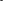 Hartwick soon stepped up to the production supervisor role on Ivan Reitman’s My Super Ex-Girlfriend and John Tucker Must Die for director Betty Thomas. Hartwick served as co-producer on Doug Liman’s Jumper then continued with producer Barry Josephson on back-to-back projects Aliens in the Attic followed by Life as We Know It where he served as executive producer. Looking forward Hartwick plans to continue to develop films with Wes Ball under the ODDBALL ENTERTAINMENT banner. Projects will be both a platform for Ball’s directorial efforts as well as to attract similarly-minded filmmakers to create films that are big in scope, made in a fiscally responsible way.  Los Angeles based ODDBALL entertainment currently has a three-year, first look deal with 20th Century Fox.LEE STOLLMAN (Producer)Lee Stollman is a producer/manager at The Gotham Group, a Los Angeles-based management and production company. As producer, Stollman oversees a diverse slate of films that are in various stages of development.On the heels of the international success of The Maze Runner, the second film of the series Maze Runner: The Scorch Trials was released in September 2015. The film was directed by Wes Ball again, and in addition to the returning cast members from the first picture, Aidan Gillen, Giancarlo Esposito, and Nathalie Emmanuel rounded out the cast. Worldwide box office gross for the first two films totaled roughly $660 million. Production on the third installment of the series, Maze Runner: The Death Cure, wrapped this summer and 20th Century Fox will release the film January 26, 2018. The first book of THE MAZE RUNNER series was released in September 2014 by 20th Century Fox. The Maze Runner is an adaptation of James Dashner’s NY Times bestselling novel, published by Random House, and stars Dylan O’ Brien, Kaya Scodelario, Will Poulter, and Aml Ameen among others. Prior to that Stollman produced Life Of Crime, an adaptation of Elmore Leonard’s novel The Switch, which stars Jennifer Aniston, John Hawkes, Yassin Bey, Tim Robbins, Will Forte, Isla Fisher, and Mark Boone Jr. produced Life Of Crime was the closing night film at the 2013 Toronto International Film Festival, and was distributed in the fall of 2014 by Roadside Attraction/Lionsgate Films. Stollman made his feature film debut as a Producer in 2011 with the action-thriller Abduction. The film, which was distributed by Lionsgate, was directed by John Singleton and stars Taylor Lautner, Lily Collins, Sigourney Weaver, Maria Bello, Alfred Molina and Jason Isaacs.Following an enviable nineteen-year career as a talent agent, Stollman moved to producing in 2008. Prior to joining Gotham, Stollman enjoyed a six-year tenure representing writers, actors and directors as an agent in Endeavor’s motion picture department. Stollman’s impressive list of clients included actorsA lanArkin,Steve Buscemi, Matt Dillon, Jessica Alba, Kevin James, Steve Zahn, Ray Liotta, Michelle Yeoh, Connie Nielsen, and directors John Woo, Mathieu Kassovitz, Conrad Vernon, Greg Popp and Michele Ohayon.Stollman began his career at the William Morris Agency in 1989, as a part of their “famed” agent training program. As a motion picture agent, Stollman made his name in the independent film arena, most notably discovering an unproduced writer/director set to make his first feature, entitled Reservoir Dogs. The movie premiered at the Sundance Film Festival and became an instant sensation. Its director, Quentin Tarantino, went on to alter the course of film history in the 90s, and continues to do so to this day.At William Morris, Stollman ultimately served as the West Coast head of Motion Picture Talent, representing such artists as Bruce Willis, Alec Baldwin, John Travolta, Kevin Bacon, Ving Rhames, Ray Romano, Jon Stewart, Danny Glover, Tom Arnold, Chow Yun-Fat, Willem Dafoe, Tupac Shakur, John Woo, Guillermo Del Toro, Tarantino, Lawrence Bender, and musician JerryGarcia. He departed WilliamMorris for Endeavor after a successful thirteen-year run in 2002.A native of Philadelphia, Stollman graduated from Syracuse University's School of Management Class in 1988 with a B.S.in Marketing. While attending Syracuse, Stollman was on the SU Men’s Wrestling team and a member of the Zeta Psi Fraternity.LINDSAY WILLIAMS (Executive Producer)Lindsay Williams joined the Gotham Group as Partner and Head of the Feature Film Literary Division in 2003.  His career includes experience as a studio executive, producer and manager.  Before Michael Ovitz hired him as a manager at Ovitz’ Artists Management Group, Williams was a film executive at Artisan Entertainment (now Lionsgate Films), and a Development Executive with producer Wendy Finerman.In his 15 years at the Gotham Group, Williams has represented Danny Strong (co-creator of the hit television series Empire, as well as writer of Game Change, The Butler the last two installments of the Hunger Games films), David Gordon Green (director of Pineapple Express, co-creator of Eastbound And Down, and director of the upcoming film Stronger), Zach Helm (writer of Stranger Than Fiction, and writer/director of Mr. Magorium’s Wonder Emporium, Henry Selick (director of The Nightmare Before Christmas and writer/director of Neil Gaiman’s Coraline), Dave Eggers (co-writer of Where The Wild Things Are, and author of The Circle, A Hologram For The King, and A Heartbreaking Work of Staggering Genius), Ron Bass (Academy-Award winning screenwriter of Rain Man, My Best Friend’s Wedding and The Joy Luck Club), among many others.While at Gotham, Williams also has executive-produced the Maze Runner films, the wildly successful franchise for 20th Century Fox, as well as produced the Kristen Stewart film Camp X-Ray, the Anthony Hopkins thriller Go With Me (aka Blackway), and the Sony Screen Gems thriller No Good Deed, starring Idris Elba.While a manager at AMG, Williams worked with the illustrious directors Martin Scorsese, Alfonso Cuaron, Barry Levinson and the late Sydney Pollack, and was meaningfully involved in those filmmakers’ projects Gangs Of New York, The Interpreter and Bandits, among many other film and television projects.  Williams graduated from Swarthmore College with a degree in English Literature, and was captain of Swarthmore’s NCAA Division III National Championship tennis team.  He grew up outside Chicago, IL.EDWARD GAMARRA (Executive Producer)A former college professor, Eddie Gamarra is a literary manager/producer at The Gotham Group, a multi-faceted management and production company representing some of the most creative and successful screenwriters, directors, animators, authors, illustrators, publishers, and animation studios around the world.  With a primary focus on children’s & family entertainment, he works with numerous New York Times best-selling authors and illustrators as well as Oscar, Emmy, Caldecott, and Newbery award winners.  In addition to his work at The Gotham Group, Gamarra has served as a consultant for Teen Magazine, National Geographic's TV series Hollywood Science, and MANswers on Spike TV.  He is also the Executive Producer of The Maze Runner from 20th Century Fox based on the NY Times best-selling book series by James Dashner.  Dr. Gamarra received his BA from Vassar College, a Masters from NYU and a PhD from Emory University.LORENZO DI BONAVENTURA (Executive Producer)Lorenzo di Bonaventura is a film producer best known for producing the Transformers, GI Joe and Red film franchises. He is CEO of di Bonaventura Pictures and di Bonaventura Pictures Television. In February 1989, Mr. di Bonaventura joined Warner Brothers as Vice President of Production. While at Warner Brothers, he was involved in over 130 productions and eventually became President of Worldwide Production. Amongst his biggest commercial and critical successes were: Falling Down (1993), A Time to Kill (1996), The Matrix (1999), Analyze This (2000), The Perfect Storm (2000), Ocean's Eleven (2001), Harry Potter and the Sorcerer's Stone (2001) and Training Day (2001).In 2002 he left Warner Brothers and started di Bonaventura Pictures, based at Paramount Pictures. Since then he has produced over 30 movies including Constantine (2005) starring Keanu Reeves; Shooter directed by Antoine Fuqua and starring Mark Wahlberg (2007); Salt (2010) for Sony Pictures, starring Angelina Jolie;  Paramount Pictures’ revival of Tom Clancy’s famed franchise Jack Ryan: Shadow Recruit (2014) directed by Kenneth Branagh, starring Chris Pine, Keira Knightley and Kevin Costner; critically acclaimed thriller Side Effects (2013), directed by Steven Soderbergh and starring Rooney Mara, Jude Law and Channing Tatum; Deepwater Horizon directed by Peter Berg, starring Mark Wahlberg, Kurt Russell, Dylan O’Brien, John Malkovich, Gina Rodriguez and Kate Hudson (2016); Kidnap starring Halle Berry (2017); Unlocked starring Noomi Rapace (2017); American Assassin (2017), the film adaptation of Vince Flynn’s best-selling political thriller, starring Dylan O’Brien, Michael Keaton and Taylor Kitsch; Only the Brave (2017), about the Prescott Arizona firefighter tragedy directed by Joseph Kosinski and starring Josh Brolin, Miles Teller and Jennifer ConnollyUpcoming releases include Meg (2018) starring Jason Statham and Li Bingbing and Replicas (2017) starring Keanu Reeves. He is currently in post-production on the Bumblebee (2018) film for Paramount directed by Travis Knight and starring Hailee Steinfeld. In 2011, the company branched into television production with the formation of di Bonaventura Pictures Television, which produced The Real O’Neals and Shooter. Mr. di Bonaventura received his undergraduate degree in Intellectual History at Harvard College and his Master of Business Administration at the University of Pennsylvania’s Wharton School of Business. He was awarded the Golden Eye Career Achievement Award from the Zurich Film Festival in 2016. He is on the Board of Directors for the American Cinematheque, the board of advisors for Claremont Graduate Colleges and the honorary committee of the Epilepsy Foundation of Greater Los Angeles.DANIEL M. STILLMAN (Executive Producer)Danny Stillman’s film career spans nearly 30 years and over 50 films.  He has worked with a host of esteemed directors including Mike Nichols, Brian De Palma, Sidney Lumet, Woody Allen, David Fincher, Chris Nolan, Jim Brooks, Harold Ramis and Michael Mann. Stillman broke into the industry in the late 80s and over the following decade completed more than 25 films either as a First or Second Assistant Director.  This work included such films as Primary Colours, Multiplicity, The Nutty Professor, Carlito’s Way and The Last of the Mohicans.Stillman then made the jump to Unit Production Manager in 2000 working on such films as The Curious Case of Benjamin Button, The Girl with the Dragon Tattoo, The Bourne Legacy and Interstellar. Stillman executive produced on Dropping Out, Broken Horses and Krampus, co-produced Out of the Cold and associate produced The Bourne Legacy. He is an executive producer on the upcoming projects American Assassin.Stillman resides in Los Angeles with his family. DANIEL T. DORRANCE (Production Designer)Daniel T. Dorrance is a Production Designer working in Film and Commercials.Daniel made his introduction to Production Design with the film Timeline directed by Richard Donner. Since then he has gone on to design such films as Max Payne and A Good Day To Die Hard both directed by John Moore, The Paper Boy directed by Lee Daniels, Playing The Field directed by Gabriel Muccino and the Expendables 3, which was shot entirely in Europe and directed by Patrick Hughes, starring Sylvester Stallone along with a star-studded ensemble cast. Daniel began his career in Los Angeles working in a set design shop drafting and building sets. He got his first credit as Art Director working on the film Days of Thunder directed by Tony Scott. Daniel’s other projects as Art Director include Saving Private Ryan and Hook directed by Steven Spielberg, Braveheart Directed by Mel Gibson, Maverick, Mission Impossible II, Mission Impossible III, Bram Stokers Dracula, Collateral, and The Incredible Hulk just to name a few.Daniel recently completed working with director Wes Ball on Maze Runner: The Death Cure. The two previously worked together on Maze Runner: Scorch Trials released in summer 2015.  Daniel grew up in Ranch Mirage, California and currently resides with his family in Sierra Madre, California. GYULA PADOS (Director of Photography)Gyula Pados’ most recent feature film is Jumanji. Maze Runner: The Death Cure is his second collaboration with director Wes Ball. The two previously worked together on Maze Runner: The Scorch Trials.  Pados has partnered with director Craig Gillespie for feature, television, and commercial projects, including the Disney dramedy Million Dollar Arm staring Jon Hamm, the television pilot Trooper and commercials for brands such as Twix and Call of Duty.  He has also enjoyed a successful partnership with director Nimród Antal. The two first collaborated on Kontroll, which garnered international acclaim screening Un Certain Regard at the Cannes Film Festival Award and winning the Brothers Manaki International Film Festival’s Silver Camera 300 Award, the Chicago International Film Festival’s Gold Hugo Award, Hungarian Critics Award and Hungarian Film Week Award for Best Cinematography, and the Copenhagen International Film Festival award for Best Cinematography.Pados has also won a Camerimage Festival Golden Frog Award for his work on Lajos Koltai’s Fateless and a Satellite Award Nomination for The Duchess, directed by Saul Dibb and starring Keira Knightley and Ralph Fiennes.DAN ZIMMERMAN (Editor)Dan received his first full Editor credit on the John Moore remake of The Omen. After working on films such as Predators, Max Payne, and A Good Day To Die Hard, Dan began work on The Maze Runner series of films. Dan’s most recent work can be seen in The Dark Tower.PAUL HARB (Editor)Paul Harb was born and raised in Southern California surrounded by the arts and entertainment industry. His adoptive mother worked as assistant to the head art director on the CBS lot and was later director of research at Western Costume Company. His biological mother is a well-known make-up artist in film and television. As a child, Paul would spend many hours around the sets on the CBS lot as well as running through the halls of Western Costume Company. Paul was taken by the energy and creativity of the film making and television production process although due to showing such natural talents in music his parents pushed him to focus on developing these skills. After going to the Musicians Institute of Hollywood out of high school Paul spent quite a few years playing in multiple local bands as a songwriter and guitar player though he still felt unfulfilled.By chance Paul's friend offered him an internship at a local television station in Hollywood. Here Paul learned the ins and outs of production and really took to it, especially editing. Paul had found his new focus. This ultimately led to the merging of his musical and production talents working live events as a touring Video Producer and Director for some of the biggest selling rock artists including Metallica, Janes Addiction, Incubus, AudioSlave, Godsmack, Kings Of Leon, and many more.Having seen his work as a video director and editor, Sylvester Stallone asked him to join the team of Rocky Balboa. Paul's talents helped to transform that film into one of the best Rocky films of the franchise. It also began a fast-moving career as a feature film editor. Since then Paul has edited on such films as Rambo, The Expendables, Creed, Grudge Match, The Legend of Hercules and many more.SANJA MILKOVIĆ HAYS (Costume designer)Sanja M. Hays was born in Zagreb, Croatia (Yugoslavia at the time) where she got a degree in Architecture at the University of Zagreb. She started her career at the Jadran Studios in Zagreb where she worked as an assistant to American, British and Italian costume designers. She moved to Los Angeles in 1987 where she continued working as an assistant costume designer on the movies such as Independence Day and Star Gate and as a costume designer on the indie movies. She got her big break designing costumes for Star Trek: Insurrection and Stephen Norrington’s Blade. Since she worked with directors Brian de Palma, Tim Story, John Singleton. She has collaborated several times with Lee Tamahori (Along Came a Spider and XXX: State of the Union), Rob Cohen (The Fast and The Furious, XXX and Mummy 3: The Tomb of the Dragon Emperor) and Justin Lin (Fast And Furious: Tokyo Drift, FF4, Fast Five, Fast Six and Star Trek Beyond. She also ventured into television doing two successful pilots: Sleepy Hollow with Len Wiseman for Fox and Scorpion with Justin Lin for CBS.JOHN PAESANO (Composer)John Paesano is an American film composer and conductor. Originally from Detroit, Michigan, John first studied classical music with composition professor Sally Dow Miller of Conservatoire de Paris.  In 1996 he traveled to Boston, where he continued his studies in musical composition and film scoring at the prestigious Berklee College of Music.After graduating, John headed to Los Angeles where he was able to serve minor roles alongside some of the industry’s most prestigious composers, including Jerry Goldsmith, John Williams, and Hans Zimmer’s Remote Control Productions. Since, John has written a range of film and television scores on his own. In 2012, he was honored with an Annie Award for Best Score for the award winning television series Dreamworks Dragons: Riders Of Berk, which is based off of the Academy Awarding winning film How To Train Your Dragon. John scored all three films in the Maze Runner trilogy, one of 20th Century Fox’s most popular franchises. The hybrid orchestral/electronic score has earned him fans around the world and a World Soundtrack Award.He also scored three of Marvel Studios’ premiere projects. The first two were Netflix's Daredevil and Defenders series. He then recorded the score for Spider-Man PS4 in London in 2017.